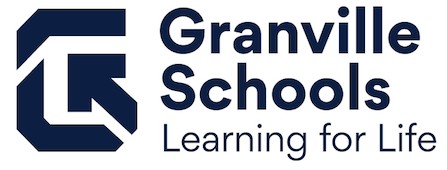 GRANVILLE EXEMPTED VILLAGE SCHOOL DISTRICTBOARD OF EDUCATIONDecember 10, 20186:30 p.m.AGENDA1.	Call to Order2.	Pledge of Allegiance3.	President’s Welcome4.	Roll CallMr. Ginise______ Mr. Miller ______ Dr. Cornman _______Ms. Deeds______ Mr. Wolf ______5.	Commendations	Bus Driver Recognition:  Dale Simpson is being recognized for his excellence in driving and maintaining control of a school bus.  	Campaign Committee:  Nineteen members of the Levy Committee are being recognized for their dedication and the tireless hours they devoted toward communicating factual information to the community.	Honorees:  Joe Leithauser, Matt Miller, Dan Katona, Mike Schmidt, Dawn Egleston, Ceciel Shaw, Alyssa Smith, Mike Yearling, Beth Havill, Jay Snyder, Kevin and Melanie Kohlheim, Aimee Sanders, Scott and Renee Mortimer, Denny Ehrmin, Lesa Miller, Seth Patton, Mike Bait. 6.	Staff ReportsCIP Presentations – Building Principals7.   	Public Comments	This meeting is a meeting of the Board of Education in public for the purpose of conducting the School District’s business and is not to be considered a public community meeting.  There is a time for public participation during the meeting as indicated in the agenda.  	See Board Policy No. 0169.1 – Public Participation at Board Meetings8.   	Board DiscussionReplacement process for Treasurer Mike Sobul9.	Board Reports	 Thomas Miller				Granville Education Foundation	 Russ Ginise				Economic Sustainability10.      Action Agenda 10.01 President Pro-Tem for Organizational Meeting	Recommended by Superintendent:                          	 Motion:	Approval to establish Russ Ginise as President Pro-Tem for the January, 2019 organizational meeting. Mr. Ginise______ Mr. Miller______ Dr. Cornman _______Ms. Deeds______ Mr. Wolf _____10.02 Ohio School Board Association (OSBA) Membership	Recommended by Superintendent:                          	 Motion:	Approval to join the Ohio School Board Association for the 2019 calendar year. Mr. Ginise______ Mr. Miller______ Dr. Cornman _______Ms. Deeds______ Mr. Wolf ______10.03 OSBA Legal Assistance Fund Membership	Recommended by Superintendent:                          	 Motion:	Approval to join the Ohio School Board Association Legal Assistance Fund for the 2019 calendar year. Mr. Ginise______ Mr. Miller______ Dr. Cornman _______Ms. Deeds______ Mr. Wolf ______ 10.04 Approval of Resignation	Recommended by Superintendent:                          	 Motion:	Approval of the resignation of Michael Sobul, Treasurer of Granville Schools, effective May 31, 2019.  Mr. Ginise______ Mr. Miller______ Dr. Cornman _______Ms. Deeds______ Mr. Wolf ______10.05 Granville Board Policy Updates   	Recommended by Superintendent:                          	 Motion:	Approval of the following Granville Board Policy Changes effective December 10, 2018:DGA, Authorized SignaturesGBE, Staff Health and SafetyGBE-R, Staff Health and SafetyGBH, Staff-Student RelationsGBP, Drug-Free WorkplaceJFCF, Hazing and BullyingJFCF-R, Hazing and BullyingJHH, Notification About Sex OffendersJM, Staff-Student RelationsMr. Ginise______ Mr. Miller______ Dr. Cornman _______Ms. Deeds______ Mr. Wolf ______10.06  Purchase of Audio Equipment	Recommended by Superintendent:                          	 Motion:	Approval of the contract with Sweetwater Music for purchasing all new audio equipment for the GHS Theater in the amount of $44,328.51.  Mr. Ginise______ Mr. Miller______ Dr. Cornman _______Ms. Deeds______ Mr. Wolf ______11.	Consent Agenda	11.01	Approval of Routine Business by Consent	The Superintendent recommends the acceptance of the following consent items.Adoption of Minutes:	Adopt the minutes of the Regular Board of Education meeting held on November 19, 2018.         Acceptance of Donations/Gifts/Grants:A donation of $200.00 from Jeanne Bolton to GMS Science Olympiad Club.  A donation of $15,000.00 from Denison University to Granville Schools.  A donation of $150.00 from Granville Recreation District to GHS Choir.A donation of $200.00 from Amy Deeds to GIS Archery.  Granville Education Foundation Grants:- “Magnify 21st Century Learning with High Quality Microscopes” to   Jennifer Newell and Josh Levine, GHS, $5,000.00.- “Raising Readers” to Pam Bice and Susan Tallentire, GMS, $1,500.37.- “Creating a Maker Space” to Elizabeth Untied, GES, $1,300.00- “GaGa for GaGa Ball” to Paul Drake and Travis Morris, GES, $4,080.00.Employment: 	1.	Supplemental Contracts for the 2018-2019 School Year	Superintendent recommends employment of the following supplemental contract(s) pending verification of all licensure requirements and BCII/FBI criminal records check.	Group 4					Name	Asst. Wrestling				Jonathan Mikkelsen	2.	Supplemental Contracts Revisions for the 2018-2019 School Year	Superintendent recommends revision of the following supplemental contract(s) pending verification of all licensure requirements and BCII/FBI criminal records check.	Group 1					Name	Head Volleyball (.10)			Todd Parkison	Group 3	Asst. Volleyball - Freshmen (.50)		Jenna Heinaman	Asst. Volleyball – JV (.10)			Janie Waidelich	Group 4	MS 8th Grade Volleyball (.10)		Jordan Stacey	MS 7th Grade Volleyball (.10)		Mallory McKnight	3.	Non-Renewal of Supplemental Contract for the 2019-2020 School Year	Superintendent recommends:	Group 1					Name	Head Boys Soccer				Shawn King4.   Substitute Contracts for 2018-2019 School Year	Superintendent recommends employment of the following substitute contract(s) pending verification of all licensure requirements and BCII/FBI criminal records checks.  Substitute Teachers/Aide/Secretary for the 2018-2019 School YearJessica Butcher, retroactive to November 28, 2018.Joe Dowling, retroactive to November 26, 2018.  Kate Fitzgerald5.   Classified Contracts for the 2018-2019 School Year	Superintendent recommends employment of the following classified staff contract(s) pending verification of all licensure requirements and BCII/FBI criminal records checks.  Karen Gasaway, GHS Educational Aide, effective December 3, 2018 for the remainder of the 2018-2019 school year.  6.   National Board Certified Teacher Stipend for the 2018-2019 School Year	Superintendent submits:Mike Bait7.   Leaves of AbsenceSuperintendent submits:Nancy Rapp, GIS Fifth Grade Teacher, an intermittent leave of absence beginning November 12, 2018 through November 11, 2019.  Renee Runyan, GHS Mathematics Teacher, an unpaid day February 14, 2019.  Andrea Imhoff, GIS Intervention Specialist, an unpaid day April 1, 2019.  Thomas Miller, Bus Driver, an unpaid day January 3, 2019.  	Mr. Ginise______ Mr. Miller______ Dr. Cornman _______Ms.Deeds______ Mr. Wolf ______ End of Consent Agenda______________________________________________________________________________________12.	Finances12.01	Financial Statements	Treasurer recommends:	 Motion:    		Approval of the November, 2018 financial report.  (Attachment)	 Mr. Ginise______ Mr. Miller______ Dr. Cornman _______Ms. Deeds _______ Mr. Wolf ______12.02	Updated Appropriation Resolution for FY 19	Treasurer recommends:Motion:	Approval of the updated appropriation resolution for FY 19.  Mr. Ginise______ Mr. Miller______ Dr. Cornman _______Ms. Deeds _______ Mr. Wolf ______13.	AdjournmentMotion:	To adjourn. Mr. Ginise______ Mr. Miller______ Dr. Cornman _______Ms. Deeds _______ Mr. Wolf ______Public Participation at Board MeetingsThe Board of Education recognizes the value to school governance of public comment on educational issues and the importance of allowing members of the public to express themselves on school matters of community interest. In order to permit the fair and orderly expression of such comment, the Board shall provide a period for public participation at every regular meeting of the Board and shall publish rules to govern such participation in Board meetings. The presiding officer of each Board meeting at which public participation is permitted shall administer the rules of the Board for its conduct. The presiding officer shall be guided by the following rules:A.	Public participation shall be permitted as indicated on the agenda.B.	Anyone having a legitimate interest in the actions of the Board may participate during the public portion of a meeting.C.	Participants must be recognized by the presiding officer and will be requested to preface their comments by an announcement of their name, address, and group affiliation, if and when appropriate.D.	Each statement made by a participant shall be limited to approximately three (3) minutes duration.  E.	All statements shall be directed to the presiding officer; no person may address or 	question Board members individually.F.	Tape or video recordings are permitted, providing the person operating the recorder has received approval from the Superintendent prior to the Board meeting and agrees to the placement of the equipment and to abide by the following conditions: 1) no obstructions are created between the Board and the audience; 2) no interviews are conducted in the meeting room while the Board is in session; 3) no commentary, adjustment of equipment, or positioning of operators is made that would distract either the Board or members of the audience while the Board is in session.G.	The presiding officer may 1) interrupt, warn, or terminate a participant’s statement when the statement is too lengthy, personally directed, abusive, obscene, or irrelevant; 2) request any individual to leave the meeting when that person does not observe reasonable decorum; 3) request the assistance of law enforcement officers in the removal of a disorderly person when that person’s conduct interferes with the orderly progress of the meeting; 4) call for a recess or an adjournment to another time when the lack of public decorum so interferes with the orderly conduct of the meeting as to warrant such action. H.	The portion of the meeting during which the participation of the public is invited shall be 	limited to approximately thirty (30) minutes at the beginning of the meeting early in the 	agenda.  From Granville Exempted Village Schools ByLaws and Policies No. 0169.1	